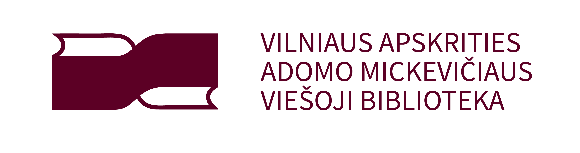 Mokymų „KORUPCIJOS SAMPRATA IR PASIREIŠKIMAS LIETUVOJE. DOVANŲ POLITIKA”(Nuotoliniai mokymai)DARBOTVARKĖDarbotvarkę sudarė: Vida Kaunienė, VAVB Regiono bibliotekų metodikos ir vadybos skyriaus vyriausioji metodininkė mokymams.Tel. (8 5) 2616727, el. paštas vida.kauniene@amb.ltDataLaikasVeikla / TemaLektorius2022-03-15(2 akad. val.)9.45-10.00Dalyvių registracija Teams2022-03-15(2 akad. val.)10.00-11.30„Korupcijos samprata ir pasireiškimas Lietuvoje. 
Dovanų politika”Daina Paštuolienė